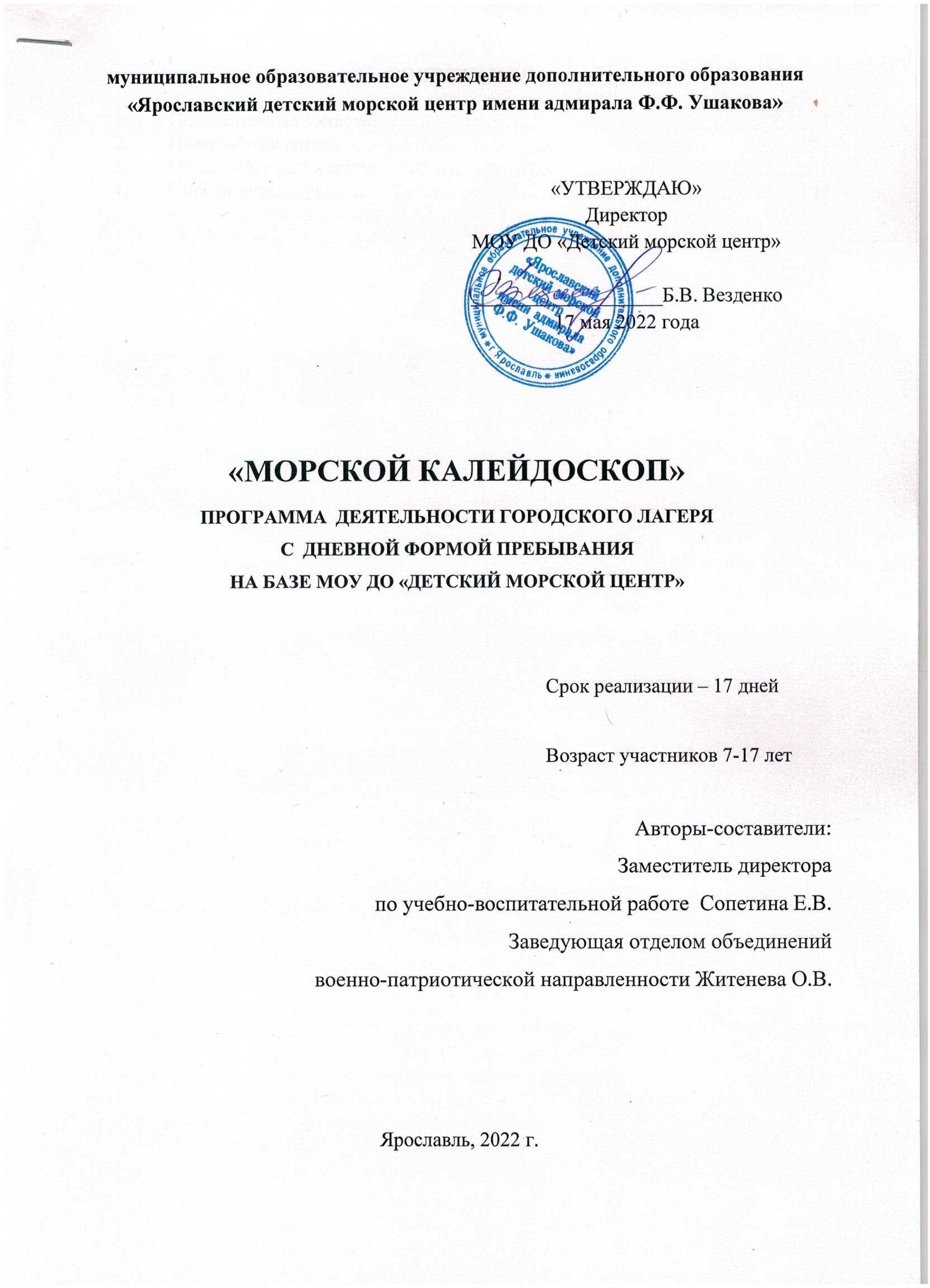 СОДЕРЖАНИЕПояснительная записка………………………….……………………………....3План работы лагеря……….…………………………….……………...………7Ожидаемые результаты…………………………………………………….…..10Список литературы…………………………….……………………………….11ПОЯСНИТЕЛЬНАЯ ЗАПИСКА         Данная программа призвана организовать досуг обучающихся МОУ ДО «Детский морской центр» на базе городского оздоровительного лагеря с дневной формой пребывания детей.          Работа лагеря направлена прохождение плавательной практики обучающимися объединений морской направленности и ознакомление с морскими, речными профессиями, обучающихся прочих объединений.55 обучающихся пройдут практику на учебном судне «Ушаковец», шлюпке ЯЛ-6, гребных лодках.      Программа призвана способствовать:развитию познавательного потенциала детей;расширению кругозора детей; налаживанию связей между коллективами  обучающихся; воспитанию культуры общения и поведения;профессиональной ориентации на морские, речные профессии;физическое развитие, отдых и оздоровление обучающихся.           Под отдыхом и оздоровлением в  данной программе  подразумевается  комплекс условий и мероприятий, обеспечивающих у детей развитие познавательного  потенциала личности   через активное участие в организационно-массовых мероприятиях, охрану и укрепление их здоровья, профилактику заболеваний, соблюдение санитарно – гигиенических требований, проведение спортивно – оздоровительных  мероприятий, формирование навыков здорового образа жизни, режима  питания и жизнедеятельности.  	Актуальность предлагаемой программы опирается на необходимость профессиональной ориентации детей.Профессиональная ориентация молодежи города Ярославля на поступление в речные и морские учебные заведения очень актуальна. Река Волга, на берегах которой расположен город, является крупнейшей судоходной артерией. В городе есть речной порт, судостроительный завод. Таким образом, МОУ ДО «Детский морской центр», ориентируя молодежь на выбор профессии моряка, речника осуществляет подготовку кадров для предприятий города.	Цель программы: создать условия для полноценного отдыха и оздоровления детей, организация развивающего досуга детей. 	Задачи: прохождение плавательной практики обучающимися, обучить  практическим умениям и сформировать навыки из области морских профессий;развить способности, мышление, память, внимание, интеллект, а также,  способность применять полученные знания и умения в самостоятельной работе и формировать коммуникативные компетенции;формировать и развивать интерес к занятию морским делом;способствовать развитию  способности укреплять, сохранять и восстанавливать свое здоровье: духовное, интеллектуальное, физическое, помочь осознать здоровье как одну из главных человеческих ценностей;воспитание терпения, наблюдательности, умения доводить работу до конца;сплочение детского коллектива обучающихся; создание комфортной развивающей среды для  полноценного отдыха, развития и оздоровления детей, их личностной самореализации.Формы проведения занятий:практические занятияучебно-тренировочные занятияэкскурсииигрысоревнованиякруглый стол мастер-класспрезентация       В ходе данной смены обучающиеся пройдут  профориентационный курс «Начальная морская подготовка и основы безопасности на водных объектах».                                                                                                                             Программа лагеря носит практико-ориентированный характер и по своему многообразному содержанию способна удовлетворить интересы детей и подростков.	Принципы организации деятельности городского лагеря:Безопасность жизни и здоровья детей, защита их прав и личного достоинства;Создание условий для расширения возможностей самоопределения, самоактуализации и  саморазвития личности;Приоритет индивидуальных интересов, свобода выбора деятельности, коллектива как необходимое условие всестороннего развития и самореализации ребёнка;Гуманистический личностный подход, то есть уважение уникальности и своеобразия каждого ребёнка;Принцип событийности – введение в жизнь ребёнка оптимистически ярких, красочных, эмоционально значимых событий, формирование активной жизненной позиции.        Программа учитывает возрастные особенности детей, подростков, их интересы.	Педагогическая целесообразность программы выражается в следующих принципах:принцип гуманистической ориентации: добровольность включения детей в ту или иную деятельность; вера в возможности каждого ребёнка и его собственная вера в достижимость поставленных целей; учёт индивидуальных особенностей детей; раскрытие их потенциала, предоставление возможностей для самореализации;принцип педагогического оптимизма: опора на позитивные стороны ребёнка; принцип сочетания педагогического сопровождения обучающихся с развитием их самодеятельности, инициативы и творчества; принцип сочетания стимулирования познавательной, трудовой и иной деятельности детей, активизации их нравственно-волевых качеств;принцип оптимальности: единство теории и практики; единство обучения, воспитания и развития; сочетание индивидуального и коллективного; принцип учёта возрастных и индивидуальных особенностей ребёнка;принцип последовательности и систематичности в обучении и воспитании; принцип интегративности предполагает сочетание нескольких направлений деятельности, объединенных одной идеей; активную совместную деятельность педагога и обучающегося на основе взаимопонимания и взаимопомощи;принцип наглядности; принцип доступности. Данная программа предоставляет её участникам следующие возможности:на личностном уровне – формирование целостной самодостаточной личности, объективная оценка своего «Я», своих желаний и возможностей; творческий подход к любому виду деятельности, проявление и   развитие коммуникационных навыков.  на мотивационном  уровне – формирование потребностей, направленных на познание  традиций и ценностей культуры, истории своей страны, окружающего мира. на деловом уровне – применение на практике полученных знаний, умений и навыков;на интеллектуальном уровне – развитие памяти, внимания, быстроты реакции посредством практической  деятельности;на коммуникативном уровне – формирование морально-нравственных личностных качеств, умение управлять своим поведением при общении со сверстниками, взрослыми людьми. Данная программа предназначена для организации отдыха, оздоровления и занятости детей и подростков в лагерях с дневной формой пребывания детей, мальчиков и девочек (обучающихся  Детского морского центра) в возрасте от 7 до 16 лет.	Организация деятельности городского лагеря.Время работы лагеря  9.00 – 15.009:00 – 9:15 - «утренний фильтр» с обязательной термометрией с использованием бесконтактных термометров среди детей с целью своевременного выявления и изоляции детей с признаками респираторных заболеваний и повышенной температурой.9:15 – 9:45 - завтрак10:00 – 10:15 - подъем флага, линейка, знакомство с распорядком дня10:15 – 10:45 - оздоровительные процедуры.11:00 – 14:00 - работа по плану занятости экипажей, мероприятия, конкурсы, соревнования. 13:45 – 14:00 - подведение итогов дня, линейка.14:30 – 15:00 - обед 15:00 - уход детей домой             Организуется двухразовое питание детей на базе средней школы № 4.	Направления работы  городского лагеря.Образовательно-познавательное:реализация программы по пропаганде здорового образа жизни «Будь здоров»;  участие детей в викторинах, конкурсах и квестах, которые   проводят педагоги в отрядах;Физкультурно-оздоровительное:  осуществление постоянного контроля за соблюдением распорядка дня;организация и проведение утренних зарядок, физкультминуток, подвижных игр, прогулок на свежем воздухе;организация спортивных мероприятий для участников лагеря.Санитарно-просветительское:проведение санитарно – просветительской работы для педагогов и детей городского лагеря.Профилактическое:профилактический осмотр детей городского лагеря профилактика детского травматизма;приобретение   аптечек  для оказания первой медицинской помощи;обеспечение контроля за организацией питания.ПЛАН РАБОТЫ ЛАГЕРЯОЖИДАЕМЫЕ РЕЗУЛЬТАТЫ	За время пребывания в летнем городском оздоровительном лагере с дневной формой пребывания:обучающиеся отработают практические умения и навыки из области морских профессий: судовождение, хождения на шлюпке ЯЛ-6 в и выполнения обязанностей загребного, бакового, кормового, стрельбы из ПВ, вязания морских узлов, метания лёгости, передачи слов с помощью флажного семафора.разовьют  способность укреплять, сохранять и восстанавливать свое здоровье: духовное, интеллектуальное, физическое, помочь осознать здоровье как одну из главных человеческих ценностей;научатся   терпению, наблюдательности, умению доводить работу до конца;сформируют умение работать в команде, отстаивать свое мнение, прислушиваться к мнению товарищей;Основные средства отслеживания результатов:   опросы детей и родителей, беседы, наблюдения, рефлексия.СПИСОК ЛИТЕРАТУРЫАктивные методы обучения и воспитания: психолого-педагогический тренинг: Методические указания / Сост. М.М. Кашапов. – Ярославль, 2001. Белкин А.С. Ситуация успеха. Как её создать. – М.: Просвещение, 1991. Воспитание индивидуальности: Учебно-методическое пособие / Под. Ред. Степанова. – М., 2003.Гигиенические требования к организации каникулярного отдыха детей и подростков в оздоровительном учреждениях с дневным пребыванием.//Народное образование. – 2008.- № 13.- С. 115-121. Гущина Т.Н. Воспитание индивидуальности в  условиях дополнительного образования детей: методическое пособие. – Ярославль: ИРО, 2008.Гущина Т. Н. Игровые технологии по формированию социальных навыков у подростков. – М., 2007. Горский В.А., Ходунова Л.Н. Систематизация педагогических технологий,
используемых в дополнительном образовании [Текст]  // Дополнительное образование. – №3, 2003.- С.20-29.Информационно-аналитический сборник. Лето – 2012/ под ред. С.Л. Сидоркиной. -  Нижний Новгород, 2012.Лизинский В.М. Приёмы и формы воспитания. – М., 2004.Организация деятельности лагерей с дневной формой пребывания детей: информационно-методический сборник/ авт-сост. К.В. Сметанина, И.Е. Белякова , И.В. Брожевич. – Ярославль: МОУ ГЦРО, 2014. – 60 с. Петрусинский В.И. Игры, обучение, тренинг, досуг / В. И. Петрусинский. – М.: Новая школа, 1994. Подвижные игры: 1- 4 классы./ Авт.-сост. А.Ю. Патрикеев. – М.: ВАКО, 2007. Прученков А.С. Тренинг личностного роста. – М., 1993. Родионов В.А., Ступницкая М.А., Кардашина О.В. и др. Тренинги социальных навыков. Для учащихся 1-12/ Художник А.А. Селиванов. – Ярославль, 2001.Сысоева М.Е. Организация летнего отдыха детей. Учебно-методическое пособие. – М.: Владос, 1999. Тихомирова Л.Ф. Развитие индивидуальных способностей школьника. – Ярославль, 1997.14. Фатеева Л.П. Подвижные игры для школьников. – Ярославль: Академия развития, 2008.15. Феоктистова В.Ф.,  Плиева Л.В.  К здоровью через движение: рекомендации, развивающие игры, комплексы упражнений. – Волгоград: Учитель, 2011.16. Фомина А. Научно-методическое обеспечение сферы отдыха и оздоровления детей.//Народное образование. – 2008.- № 3.- С. 33-38.16. Холл, Джим. Игры для детей младших классов. Развивающие игры, упражнения/ Джим Холл; пер. с англ. Т.А. Бобровой. – М.: Астрель: АСТ: Полиграфиздат, 2009.ДатаМероприятие1 июняСреда09:00 – 09:20 – Поднятие флага. Торжественная линейка открытия смены.09:20 – 09.45 – Завтрак 10:00–10:30 –Инструктаж по технике безопасности, правилам противопожарной безопасности, правилам поведения на воде, правилам поведения в ЧС и террористической опасности, правилам дорожного движения. Тренировка действий при различных видах опасностей. 11:00 – 12:25 – КВЕСТ на командообразование12:35 – 13:20 – Знакомство в экипажах.13:30 –13:45 – Приведение в порядок рабочих мест. 2 июняЧетверг09:00 – 09:15 – Поднятие флага. Знакомство с распорядком дня.09:15 – 09:45 – Завтрак.10:15- 10:35 -   Оздоровительные процедуры10:40 – 11:30 – Учебная тревога. Эвакуация с учебного судна.11:40 – 12:25 – Учебная тревога «Борьба с огнем».12:30 – 13:30 - Игры на командообразование и сплочение.13:30 –13:45 – Приведение в порядок рабочих мест.3 июняПятница09:00 – 09:15 – Поднятие флага. Знакомство с распорядком дня.09:15 – 09:45 – Завтрак.10:15-  10: 25 -   Оздоровительные процедуры10:45 – 11:30 – Спартакиада МАУ «Центр гражданской защиты»11:40 – 12:25 – Спартакиада МАУ «Центр гражданской защиты»12-40 – 13-50 – Интеллектуальная игра «Своя игра» (акт.зал ДМЦ)12:35 – 13:20 - Учебные занятия по плану занятости экипажей.13:30 –13:45 – Приведение в порядок рабочих мест.6 июняПонедельник09:00 – 09:15 – Поднятие флага. Знакомство с распорядком дня.09:15 – 09:45 – Завтрак10:00- 10:15 -   Оздоровительные процедуры.10:15 – 11:30 – Встреча с представителем УМВД России по ЯО отдела по борьбе с наркопреступлениями.11:45 – 13:45 – Полевая игра «Лазертаг»           7 июняВторник09:00 – 09:15 – Поднятие флага. Знакомство с распорядком дня.09:15 – 09:45 – Завтрак10:15- 10:45 -   Оздоровительные процедуры10:45 – 13:45 – Выход в библиотеку им. И.А.Крылова (театрализованное представление - игра)11:40 – 13:20 -  Учебные занятия по плану занятости экипажей.8 июняСреда09:00 – 09:15 – Поднятие флага. Знакомство с распорядком дня.09:15 – 09:45 – Завтрак10:15- 10:45 -   Оздоровительные процедуры.10:45 – 11:30 – Учебные занятия по правилам оказания первой доврачебной помощи (ЯГМУ)11:40 – 12:25 - Учебные занятия по правилам оказания первой доврачебной помощи (ЯГМУ)12:35 – 13:20 – Военно-тактическая тренировка.11:40 – 13:20 -  Учебные занятия по плану занятости экипажей.13:30 –13:45 – Приведение в порядок рабочих мест.9 июняЧетверг09:00 – 09:15 – Поднятие флага. Знакомство с распорядком дня.09:15 – 09:45 – Завтрак10:15- 10:45 -   Оздоровительные процедуры11:00 – 11:45 – Игра-беседа «Богатырская застава» (акт.зал ДМЦ)11:55 – 12:40 - Туристическая тренировка.12:45 – 13:20 – Туристическая тренировка.11:40 – 13:20 -  Учебные занятия по плану занятости экипажей.13:30 –13:45 – Приведение в порядок рабочих мест.10 июняПятница09:00 – 09:15 – Поднятие флага. Знакомство с распорядком дня.09:15 – 09:45 – Завтрак10:15- 10:30 -   Оздоровительные процедуры10:30 – 11:30 – Выход в «Музей Боевой славы»11:40 – 12:40 - Выход в «Музей Боевой славы»13:00 – 13:30 – Мастер-класс по оригами.11:00 – 13:20 -  Учебные занятия по плану занятости экипажей.13:35 –13:45 – Приведение в порядок рабочих мест.14 июняВторник 09:00 – 09:15 – Поднятие флага. Знакомство с распорядком дня.09:15 – 09:45 – Завтрак10:15- 10:30 -   Оздоровительные процедуры10:30 – 11:30 – Игра-беседа «Русские традиции и игры» (акт.зал ДМЦ)11:40 – 12:25 – Танцевальная тренировка12:35 – 13:20 – Мастер-класс по туристическим навыкам11:00 – 13:20 -  Учебные занятия по плану занятости экипажей.13:30 –13:45 – Приведение в порядок рабочих мест.15  июняСреда09:00 – 09:15 – Завтрак. 09:30 – 15:00 – ВЫЕЗД в д.Хопылево Рыбинского района для проведения торжественного мероприятия, посвященного памяти адмирала Ф.Ф. Ушакова 16  июняЧетверг09:00 – 09:15 – Поднятие флага. Знакомство с распорядком дня.09:15 – 09:45 – Завтрак10:15- 10:35 -   Оздоровительные процедуры.10:45 – 11:30 – Музей Братьев Орловых11:40 – 12:25 - Музей Братьев Орловых12:35 – 13:30 - Военно-исторический КВЕСТ.11:00 – 13:20 -  Учебные занятия по плану занятости экипажей.13:30 – 13:45 -  Приведение в порядок рабочих мест.17 июняПятница09:00 – 09:15 – Поднятие флага. Знакомство с распорядком дня.09:15 – 09:45 – Завтрак10:00 – 10:40 – Игра-беседа «22 июня -  начало великого противостояния» (актовый зал ДМЦ)11:00 – 13:00 – Соревнования МЧС и спасательного отряда.13:00 – 13:35 -  Мини-футбол11:00 – 13:20 -  Учебные занятия по плану занятости экипажей.13:40 – 13:45 -  Приведение в порядок рабочих мест.20  июняПонедельник 09:00 – 09:15 – Поднятие флага. Знакомство с распорядком дня.09:15 – 09:45 – Завтрак10:00 - 10:45 -   Выход в библиотеку им.И.А.Крылова11:00 – 12:30 – ИГРА-КВЕСТ в библиотеке12:40 – 13:45 – Выход из библиотеки им.И.А.Крылова11:00 – 13:20 -  Учебные занятия по плану занятости экипажей.21  июняВторник09:00 – 09:15 – Поднятие флага. Знакомство с распорядком дня.09:15 – 09:45 – Завтрак10:15- 10:45 -   Оздоровительные процедуры10:45 – 11:30 – Медицинский КВЕСТ11:40 – 12:25 – Соревнования по ориентированию на местности12:35 – 13:20 – Мини-футбол11:00 – 13:20 -  Учебные занятия по плану занятости экипажей.13:30 –13:45 – Приведение в порядок рабочих мест.22 июняСреда09:00 – 09:15 – Поднятие флага. Знакомство с распорядком дня.09:15 – 09:45 – Завтрак10:00 - 13:45 -   Выход в МУЗЕЙ БОЕВОЙ СЛАВЫ11:00 – 13:20 -  Учебные занятия по плану занятости экипажей.23  июняЧетверг09:00 – 09:15 – Поднятие флага. Знакомство с распорядком дня.09:15 – 09:45 – Завтрак10:15- 10:45 -   Оздоровительные процедуры.10:45 – 11:30 – ИГРА «ПЕСНЕГОН»11:40 – 12:25 – Танцевальная тренировка.12:35 – 13:20 – Чемпионат по мини-футболу.13:30 – 13:45 -  Приведение в порядок рабочих мест.24  июняПятница09:00 – 09:15 – Поднятие флага. Знакомство с распорядком дня.09:15 – 09:45 – Завтрак10:15- 10:45 -   Оздоровительные процедуры.10:45 – 11:30 – Учебные занятия на Ялах.11:40 – 12:25 – Праздник - игра  «День Нептуна».12:35 – 13:20 - Учебные занятия по плану занятости экипажей.27  июняПонедельник 09:00 – 09:15 – Поднятие флага. Знакомство с распорядком дня.09:15 – 09:45 – Завтрак10:15- 10:45 -   Оздоровительные процедуры.10:45 – 11:30 – ИГРА-КВЕСТ «Поиск сокровищ». 11:40 – 12:25 - Подведение итогов работы лагеря.12:35 – 13:20 – Танцевальный марафон.13:30 – 13:45 -  Приведение в порядок рабочих мест.